Publicado en Baecelona el 17/04/2024 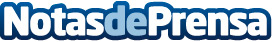 La importancia del autocuidado para prevenir dolencias y enfermedades El autocuidado es fundamental para prevenir dolor y enfermedades. El fisioterapeuta y experto en terapia de calor Pablo de la Serna, colaborador de Angelini Pharma España, destaca el papel de la farmacia como punto de asesoramiento y recomendación para tratar síntomas menores y no colapsar los servicios sanitarios, a la vez que ofrece algunos consejos para ayudar a mantener una vida saludableDatos de contacto:Míriam Riera Efectiva Comunicació / Press Office ThermaCare695179803Nota de prensa publicada en: https://www.notasdeprensa.es/la-importancia-del-autocuidado-para-prevenir Categorias: Nacional Medicina Industria Farmacéutica Viaje Fisioterapia Personas Mayores Industria Otras Industrias Bienestar Servicios médicos http://www.notasdeprensa.es